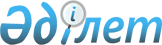 Об утверждении Правил проведения раздельных сходов местного сообщества и определения количества представителей жителей поселка Актас города Сарани Карагандинской области для участия в сходе местного сообществаРешение Саранского городского маслихата Карагандинской области от 23 июня 2022 года № 141
      В соответствии с пунктом 6 статьи 39-3 Закона Республики Казахстан "О местном государственном управлении и самоуправлении в Республике Казахстан", постановлением Правительства Республики Казахстан от 05 октября 2021 года "О внесении изменений в постановление Правительства Республики Казахстан от 18 октября 2013 года № 1106 "Об утверждении Типовых правил проведения раздельных сходов местного сообщества", Саранский городской маслихат РЕШИЛ:
      1. Утвердить Правила проведения раздельных сходов местного сообщества поселка Актас города Сарани Карагандинской области согласно приложению 1 к настоящему решению.
      2. Утвердить количественный состав представителей жителей поселка для участия в сходе местного сообщества поселка Актас города Сарани Карагандинской области согласно приложению 2 к настоящему решению.
      3. Настоящее решение вводится в действие по истечении десяти календарных дней после дня его официального опубликования. Правила проведения раздельных сходов местного сообщества поселка Актас города Сарани Карагандинской области Глава 1. Общие положения
      1. Настоящие правила проведения раздельных сходов местного сообщества поселка Актас города Сарани Карагандинской области разработан в соответствии с пунктом 6 статьи 39-3 Закона Республики Казахстан "О местном государственном управлении и самоуправлении в Республике Казахстан", а также Типовыми правилами проведения раздельных сходов местного сообщества, утвержденными постановлением Правительства Республики Казахстан от 18 октября 2013 года № 1106 и устанавливает правила проведения раздельных сходов местного сообщества поселка Актас.
      2. Раздельный сход местного сообщества жителей микрорайона, улицы, многоквартирного жилого дома (далее – раздельный сход) на территории поселка созывается и проводится с целью избрания представителей для участия в сходе местного сообщества поселка Актас.  Глава 2. Порядок проведения раздельных сходов местного сообщества
      3. Для проведения раздельного схода местного сообщества территория поселка Актас подразделяется на участки (микрорайоны, улицы, многоквартирные жилые дома). 
      4. На раздельных сходах местного сообщества избираются представители для участия в сходе местного сообщества в количестве не более трех человек.
      5. Раздельный сход созывается и организуется акимом поселка Актас.
      6. О времени, месте созыва раздельных сходов местного сообщества и обсуждаемых вопросах население местного сообщества оповещается акимом поселка Актас не позднее, чем за десять календарных дней до дня его проведения через средства массовой информации или иными способами. 
      7. Проведение раздельного схода местного сообщества в пределах микрорайона, улицы, многоквартирного жилого дома организуется акимом поселка Актас. 
      При наличии в пределах микрорайона или улицы многоквартирных домов раздельные сходы многоквартирного дома не проводятся.
      8. Перед открытием раздельного схода местного сообщества проводится регистрация присутствующих жителей соответствующего микрорайона, улицы, многоквартирного жилого дома, имеющих право в нем участвовать. Раздельный сход местного сообщества считается состоявшимся при участии не менее десяти процентов жителей (членов местного сообщества), проживающих в данном микрорайоне, улице, многоквартирном доме и имеющих право в нем участвовать.
      9. Раздельный сход местного сообщества открывается акимом поселка Актас или уполномоченным им лицом.
      Председателем раздельного схода местного сообщества является аким поселка Актас или уполномоченное им лицо.
      Для оформления протокола раздельного схода местного сообщества открытым голосованием избирается секретарь. 
      10. Кандидатуры представителей жителей микрорайона, улицы, многоквартирного жилого дома для участия в сходе местного сообщества выдвигаются участниками раздельного схода местного сообщества в соответствии с количественным составом, утвержденным маслихатом города Сарани. 
      11. Голосование проводится открытым способом персонально по каждой кандидатуре. Избранными считаются кандидаты, набравшие наибольшее количество голосов участников раздельного схода местного сообщества. 
      12. На раздельном сходе местного сообщества ведется протокол, который подписывается председателем и секретарем и передается в аппарат акима поселка Актас. Количественный состав представителей жителей поселка для участия в сходе местного сообщества поселка Актас города Сарани Карагандинской области
					© 2012. РГП на ПХВ «Институт законодательства и правовой информации Республики Казахстан» Министерства юстиции Республики Казахстан
				
      Секретарь маслихата

О. Баймаганбетов
Приложение 1
к решению Саранского
городского маслихата
№ 141 от 23 июня 2022 г.Приложение 2
к решению Саранского
городского маслихата
№141 от 23 июня 2022 г.
№ 
Наименование микрорайона, улиц, многоквартирного жилого дома
Количество представителей микрорайона, улиц, многоквартирного жилого дома
1.
Участок 1:
Микрорайон дома 1,2,3,4.
3
2.
Участок 2:
Микрорайон дома 5,6,7,8.
3
3.
Участок 3:
улица Первомайская дома 10,12; улица Гастелло дом 16; улица Кржижановского дома 18, 20.
3
4.
Участок 4: 
улица Первомайская дома 2,4,6,8;
улица Гастелло дома 10,12.
3
5
Участок 5:
улица Гастелло дома 18,18а,20,22.
3
6
Участок 6:
улица Гастелло дом 18б;
улица Кржижановского дома 27а,29; 
улица Первомайская дом 14абв.
3
7
Участок 7:
улица Ленинградская дома 25,27,29;
улица Первомайская дом 16б. 
3
8
Участок 8:
улица Привольная дома 56,58,60,62,64, 66,68,70,72,74,76,78;
улица Городская дома 2,4;
улица Ковыльная дома 44,43,42,40,39,38,36,33,34,40а, 38а;
улица Космическая дом 9.
2
9
Участок 9:
улица Городская дома 6,8,10,12,16; 
улица Ленинградская дома 2,4,6,8,10,12,16,18,20,22; улица Космическая дома 13,15,17.
2
10
Участок 10:
улица Первомайская дома 1,3,5,7,9;
улица Кржижановского дома 12,14,16;
улица Бородина дом 5;
переулок Бородина дома 10,12,14,16,18,20,22,24.
3
11
Участок 11:
улица Саратовская дома 1,2,3,4,5,6,7,8,9,10,11,12,13,14,15,16,17,18,19,20,21,22,23,24 улица Гастелло дома 2,4,6,8; переулок Бородина дом 3.
2
12
Участок 12:
улица Ленинградская дома 24,26,26а;
улица Космическая дома 16,16а,18а.
3
Частный сектор
13
Участок 13:
улица Привольная дома 63,65,67,67а,69,69а,71,73,73а,75; улица Космическая дома 1,3,5;
улица Транспортная дома 10,11,12,13,14,15,16,17,18, 19,20,21,22,23,24.
2
14
Участок 14:
переулок Бородина дома 2,4,6,8;улица Привольная дома 2,4,6,8;переулок Саратовский дома 1,2,3,4,5,7;
улица Гражданская дома 4,6,8,10.
1
15
Участок 15:
улица Привольная дома 1,3,5,7,9,11,13,15,17,25,26,27,28,29,30,31,32,33,34,35,36,37, 38,39,40,41,42,43,44,45,46,47,48,49,50,51,52,53,54,55,57,59,61
2
16
Участок 16:
улица Космическая дома 2,4,6,8,9,10,12, переулок Ковыльный дома 1,2,3,4,5,6, тупик Ковыльный дома 1,2,3,4,5,6,7,9
1
17
Участок 17:
улица Ковыльная дома 1,3,5,7,9,11,13,15,16,18,19,19а,20,21,22,23,24,25,26,27,28,29,30,31,32,33,34,35,36,37
2
18
Участок 18:
улица Лихачева дома 1,3,5,7,9,11,13,15, переулок Шевцовой дома 2,3,4,5,6,7,9,10,11,12,13,14,15,16,17
1
19
Участок 19:
переулок 2- Гражданский, 1-Гражданский
2
20
Участок 20:
улица Гражданская дома 7,9,11,12,13,13а,14,16,18,20,22,23,24,25,26,27,28,29,30,31,32,33,34,35,36,37,38,39,40,41,42,43,44,45,46,47,48,49,50,51,52,53,54,55
2
21
Участок 21:
переулок Батумский дома 3,5,7,11,13
1
22
Участок 22:
переулок Громовой дома 2,4,6,8,10,12,14
1
23
Участок 23:
переулок Чайковского дома 3,4,5,6,7,8,9,10,11,12,13
1
24
Участок 24:
улица Саратовская дома 25,26,27,28,29,29а,30,31,32,33,34,35,36,37,38,39,40,41,42,43,
44,45,46
1
ИТОГО:
50